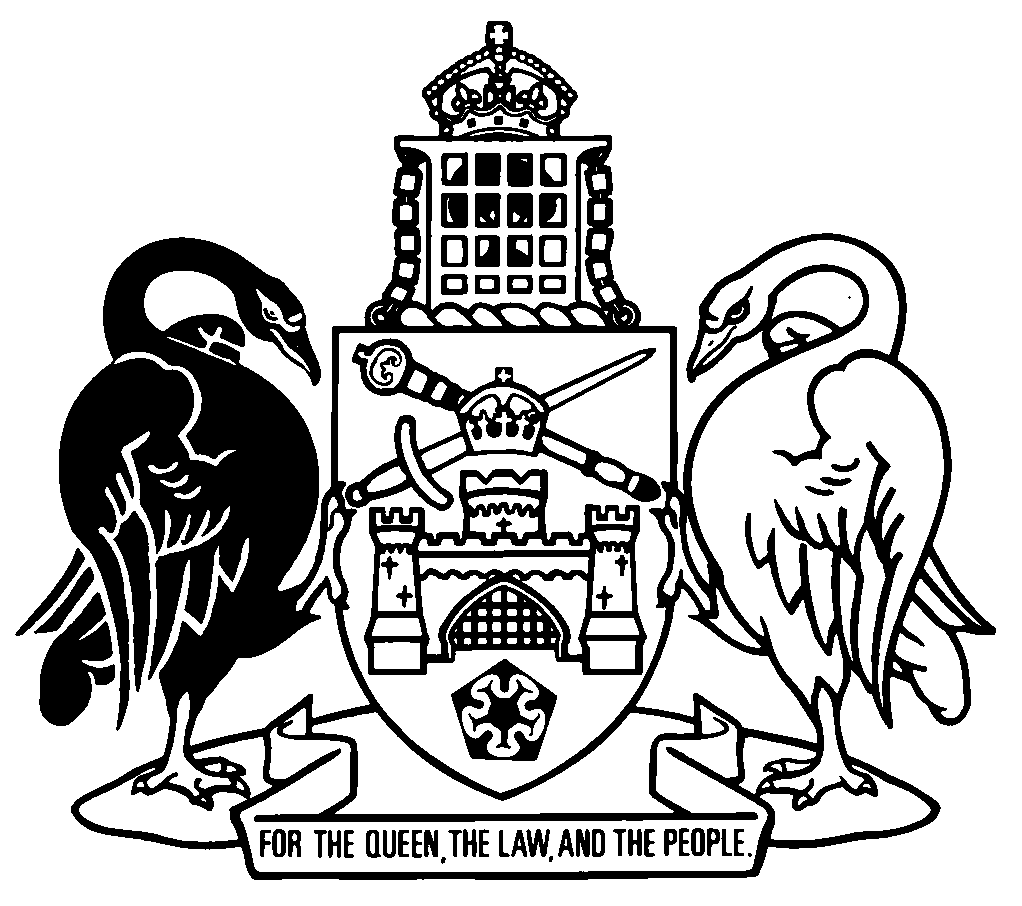 Australian Capital TerritoryRoad Transport Legislation Amendment Regulation 2018 (No 2)Subordinate Law SL2018-16The Australian Capital Territory Executive makes the following regulation under the Road Transport (General) Act 1999, the Road Transport (Public Passenger Services) Act 2001 and the Road Transport (Vehicle Registration) Act 1999.Dated 3 September 2018.Shane RattenburyMinisterMick GentlemanMinisterAustralian Capital TerritoryRoad Transport Legislation Amendment Regulation 2018 (No 2)Subordinate Law SL2018-16made under theRoad Transport (General) Act 1999 and the Road Transport (Public Passenger Services) Act 2001 and the Road Transport (Vehicle Registration) Act 1999Contents	PagePart 1	Preliminary	1	1	Name of regulation	1	2	Commencement	1	3	Legislation amended	1	4	Legislation repealed	2Part 2	Road Transport (General) Regulation 2000	3	5	Section 20, definition of dealer	3	6	Schedule 1, part 1.8, item 9, column 2	3	7	Dictionary, definition of dealer	3Part 3	Road Transport (Offences) Regulation 2005	4	8	Schedule 1, part 1.10, new items 4A to 4E	4	9	Schedule 1, part 1.10, items 13 to 16	5	10	Schedule 1, part 1.10, items 28 and 29	6	11	Schedule 1, part 1.10, item 41	6	12	Schedule 1, part 1.10, items 43 to 47	7	13	Schedule 1, part 1.11	8Part 4	Road Transport (Public Passenger Services) Regulation 2002	119	14	Section 4A, note 1	119	15	Section 7 (5), definition of infringement notice	121	16	New section 14 (6)	121	17	Section 15	121	18	Section 17	122	19	New section 20C (3)	122	20	Section 22 (1) (i)	123	21	New section 22 (3) and (4)	123	22	Section 24 (1) and (2)	123	23	Section 24 (3)	123	24	Section 24 (4)	124	25	Section 24 (5)	124	26	New section 25 (1A)	124	27	Section 27	124	28	Section 27B heading	126	29	Section 27B (2)	126	30	New section 28 (2A)	126	31	Section 29 (1)	127	32	Section 29 (2) (a) and (b)	127	33	New section 29 (3)	127	34	Sections 30A to 30E	127	35	Sections 31 and 32	127	36	Section 35 (3) (a)	129	37	Section 35 (3) (b)	130	38	New section 35 (5)	130	39	New section 36 (2)	130	40	Sections 37 to 44	130	41	Sections 46 to 49	133	42	Section 51	135	43	Part 3.3	136	44	Sections 67A and 67B	149	45	Section 69	150	46	Sections 70AD (1) (b) (i), 70AE (1) (b) (i) and 70AF (1) (b) (i)	150	47	Section 70AAF (1)	150	48	Section 70AAF (1) (a)	150	49	Section 70AAF (2)	150	50	Section 70AAF (2) (a)	151	51	Section 301A	151	52	Dictionary, new definition of bus stop	151Part 5	Road Transport (Vehicle Registration) Regulation 2000	152	53	New section 88 (4)	152	54	Dictionary, definition of dealer	152Part 1	Preliminary1	Name of regulationThis regulation is the Road Transport Legislation Amendment Regulation 2018 (No 2).2	Commencement	(1)	The following provisions commence on the day after this regulation’s notification day:	section 3	section 5	section 7	part 5.Note	The naming and commencement provisions automatically commence on the notification day (see Legislation Act, s 75 (1)).	(2)	The remaining provisions commence on 8 October 2018.3	Legislation amendedThis regulation amends the following legislation:	Road Transport (General) Regulation 2000	Road Transport (Offences) Regulation 2005	Road Transport (Public Passenger Services) Regulation 2002	Road Transport (Vehicle Registration) Regulation 2000.  4	Legislation repealedThe following legislation is repealed:	Road Transport (Public Passenger Services) (Bus Service Vehicle Livery) Approval 2006 (No 1) (NI2006-313)	Road Transport (Public Passenger Services) (Bus Service Vehicle Livery) Approval 2010 (No 1) (NI2010-698)	Road Transport (Public Passenger Services) (Bus Service Vehicle Livery) Approval 2016 (No 1) (NI2016-711).Part 2	Road Transport (General) Regulation 20005	Section 20, definition of dealeromitsection 6Asubstitutedictionary6	Schedule 1, part 1.8, item 9, column 2omit37 (3) (a)substitute37 (4) (b)7	Dictionary, definition of dealeromitsection 6AsubstitutedictionaryPart 3	Road Transport (Offences) Regulation 20058	Schedule 1, part 1.10, new items 4A to 4Einsert9	Schedule 1, part 1.10, items 13 to 16substitute10	Schedule 1, part 1.10, items 28 and 29substitute11	Schedule 1, part 1.10, item 41substitute12	Schedule 1, part 1.10, items 43 to 47substitute13	Schedule 1, part 1.11substitutePart 1.11	Road Transport (Public Passenger Services) Regulation 2002Part 4	Road Transport (Public Passenger Services) Regulation 200214	Section 4A, note 1substituteNote 1	Criminal CodeThe Criminal Code, ch 2 applies to the following offences against this regulation (see Code, pt 2.1):	s 15 (Holder of conditional accreditation to comply with conditions)	s 17 (Production of certificate of accreditation)	s 18A (Recovery of lost or stolen certificate of accreditation)	s 20C (Regulated service must comply with service standards)	s 23 (Notification of changes to bus fleet)	s 24 (Notifiable incidents involving buses)	s 26 (Bus drivers to hold appropriate driver licence or authority)	s 27 (Records of bus drivers etc to be maintained by accredited operator)	s 27A (Accredited operator to tell road transport authority about records of bus drivers etc)	s 27B (Road transport authority to share information about bus drivers)	s 31 (Signs about security cameras in buses)	s 32 (Bus operator’s responsibilities for security camera recordings)	s 34 (Effect of noncompliance notices—bus operators)	s 37 (Maximum number of passengers in buses)	s 38 (Lost property in bus)	s 39 (Passengers not to be carried in certain parts of a bus)	s 45 (Effect of noncompliance notices—bus drivers)	a provision of pt 3.2 (Bus tickets)	a provision of pt 3.3 (Bus passengers)	a provision of ch 3AA (Light rail services)	a provision of pt 3A.1 (Transport booking services)	a provision of div 3A.2.1 (Independent taxi service operators)	a provision of div 3A.2.2 (Taxi licences)	s 94 (Taxi service operator—must tell authority about affiliation)	s 95 (Taxis to be fitted with complying taximeters)	s 97 (Taxi service operator—drivers to be licensed and skilled)	s 99 (Records of taxi drivers etc to be maintained by accredited operator)	s 101A (Wheelchair-accessible taxi operator to have equipment and arrangements with WTBS)	s 101B (Wheelchair-accessible taxi operator—WTBS’s approved procedures and rules)	s 107 (Taxi must have identifying signs and livery)	s 114 (Wheelchair-accessible taxi driver—special responsibilities)	s 115 (Wheelchair-accessible taxi driver—connection to WTBS)	s 116 (Wheelchair-accessible taxi driver—WTBS’s procedures and rules)	s 143 (Driver not to start taximeter before hiring begins)	s 143A (When driver must start taximeter)	s 143B (Operation of taximeter during hiring)	s 143C (Operation of taximeter at end of hiring)	s 144 (Driver to ask for correct fare)	s 144A (Payment of taxi fare)	s 144B (Payment under taxi subsidy scheme)	a provision of pt 3A.3 (Ridesharing)	a provision of pt 3A.4 (Hire cars)	a provision of pt 3A.5 (Bookable vehicles generally)	a provision of ch 6 (Demand responsive services)	a provision of ch 7 (Driver authority cards)	a provision of ch 8 (Disciplinary action).The chapter sets out the general principles of criminal responsibility (including burdens of proof and general defences), and defines terms used for offences to which the Code applies (eg conduct, intention, recklessness and strict liability).15	Section 7 (5), definition of infringement noticeomit16	New section 14 (6)insert	(6)	An offence against subsection (5) is a strict liability offence.17	Section 15 substitute15	Holder of conditional accreditation to comply with conditions	(1)	A person commits an offence if—	(a)	the person holds an accreditation; and	(b)	the accreditation is subject to a condition; and	(c)	the person does not comply with the condition.Maximum penalty:  20 penalty units.	(2)	An offence against this section is a strict liability offence.18	Section 17substitute17	Production of certificate of accreditation	(1)	A person commits an offence if—	(a)	the person is accredited for a particular kind of regulated service; and	(b)	a police officer or authorised person asks to see the person’s certificate of accreditation for the service; and	(c)	the person fails to produce the certificate of accreditation for inspection—	(i)	by the police officer or authorised person; or	(ii)	within 3 days at the place directed by the police officer or authorised person.Maximum penalty:  5 penalty units.	(2)	An offence against this section is a strict liability offence.19	New section 20C (3)insert	(3)	An offence against this section is a strict liability offence.20	Section 22 (1) (i)substitute	(i)	a notifiable incident that is caused by, or arises out of the use of, the bus;	(j)	any other accidents or incidents—	(i)	in which damage to property is caused by, or arises out of the use of, the bus; or	(ii)	that significantly affect the operation of the bus service.21	New section 22 (3) and (4)insert	(3)	An offence against this section is a strict liability offence.	(4)	In this section:notifiable incident means an accident or other incident in which the death of, or bodily injury to, a person is caused by, or arises out of the use of, a bus used to operate the bus service.22	Section 24 (1) and (2)omitaccidentsubstituteincident23	Section 24 (3)omit24	Section 24 (4)omitaccidentsubstituteincident25	Section 24 (5)substitute	(5)	An offence against this section is a strict liability offence.	(6)	In this section:notifiable incident—see section 22 (4).26	New section 25 (1A)insert	(1A)	An offence against this section is a strict liability offence.27	Section 27substitute27	Records of bus drivers etc to be maintained by accredited operator	(1)	A person commits an offence if the person—	(a)	is an accredited operator of a bus service; and	(b)	fails to—	(i)	keep a bus driver record for each bus driver for the service; or	(ii)	take reasonable steps to ensure each bus driver record is kept up-to-date.Maximum penalty:  10 penalty units.	(2)	A person commits an offence if—	(a)	the person is an accredited operator of a bus service; and	(b)	the person has a written record under subsection (1) of a bus driver; and	(c)	the bus driver was the holder of a public vehicle licence authorising the bus driver to drive a bus for hire or reward; and	(d)	the bus driver’s public vehicle licence is suspended or cancelled; and	(e)	the person fails to make a written record of the following for the bus driver:	(i)	the suspension or cancellation of the bus driver’s licence;	(ii)	when the licence was suspended or cancelled;	(iii)	if the licence was suspended—when the suspension ends.Maximum penalty:  10 penalty units.	(3)	A person commits an offence if—	(a)	the person is an accredited operator of a bus service; and	(b)	the person has a written record under subsection (1) of a bus driver; and	(c)	the bus driver was exempt from holding a public vehicle licence under the Road Transport (Driver Licensing) Regulation 2000, section 94A; and	(d)	the bus driver is no longer exempt from holding a public vehicle licence; and	(e)	the person fails to record for the bus driver that the bus driver is no longer exempt from holding a public vehicle licence.Maximum penalty:  10 penalty units.	(4)	An offence against this section is a strict liability offence.	(5)	In this section:bus driver record means a record of the following details for a person who is a bus driver:	(a)	the person’s full name, home address and date of birth;	(b)	the person’s prescribed driver authority information;	(c)	the days and times when a bus was driven by the person.28	Section 27B headingsubstitute27B	Road transport authority to share information about bus drivers29	Section 27B (2)omitmaysubstitutemust30	New section 28 (2A)insert	(2A)	An offence against this section is a strict liability offence.31	Section 29 (1)omitunder section 37 (3) (Maximum number of passengers in buses)32	Section 29 (2) (a) and (b)substitute	(a)	the maximum number of seated passengers the bus is permitted to carry on each deck of the bus; and	(b)	the maximum number of standing passengers the bus is permitted to carry on the lower deck of the bus.33	New section 29 (3)insert	(3)	In this section:permitted to be carried—the number of passengers permitted to be carried in a particular way in a bus—see section 37 (4).34	Sections 30A to 30Eomit35	Sections 31 and 32substitute31	Signs about security cameras in buses	(1)	A person commits an offence if—	(a)	the person is the accredited operator of a bus used to operate a bus service; and	(b)	the bus is fitted with a security camera; and	(c)	the person does not ensure—	(i)	there is a sign inside the bus stating that people may be under video surveillance while in the bus; and	(ii)	the sign is located in a place that can be easily seen by anyone who may be under video surveillance.Maximum penalty:  10 penalty units.	(2)	An offence against this section is a strict liability offence.32	Bus operator’s responsibilities for security camera recordings	(1)	A person commits an offence if—	(a)	the person is the accredited operator of a bus used to operate a bus service; and	(b)	the bus is fitted with a security camera; and	(c)	a recording is made by the security camera; and	(d)	a police officer or the road transport authority asks for the recording; and	(e)	the person fails to give the recording to the police officer or the road transport authority.Maximum penalty:  10 penalty units.	(2)	A person commits an offence if—	(a)	the person is the accredited operator of a bus used to operate a bus service; and	(b)	the bus is fitted with a security camera; and	(c)	a recording is made by the security camera; and	(d)	neither a police officer or the road transport authority asks for the recording; and	(e)	the person fails to—	(i)	keep the recording for 30 days after the day it is made; or	(ii)	destroy the recording within a reasonable time after the end of the 30-day period.Maximum penalty:  10 penalty units.Note	The accredited operator must also comply with any standards about security cameras in buses, see s 68 (5).	(3)	A person commits an offence if—	(a)	the person is the accredited operator of a bus used to operate a bus service; and	(b)	the bus is fitted with a security camera; and	(c)	a recording is made by the security camera; and	(d)	the person fails to maintain equipment that can display the recording.Maximum penalty:  5 penalty units.Note	The accredited operator may also have to comply with the Australian Privacy Principles under the Privacy Act 1988 (Cwlth) or the Territory privacy principles under the Information Privacy Act 2014 about the collection, storage, use and disclosure of the recordings.	(4)	An offence against this section is a strict liability offence.36	Section 35 (3) (a)omitsection 39 (Restrictions on carriage of goods in buses)substitutesection 53 (Inconvenient or dangerous items in bus)37	Section 35 (3) (b)substitute	(b)	the person is a person mentioned in section 66C (1) (b), (c) or (d).38	New section 35 (5)insert	(5)	An offence against this section is a strict liability offence.39	New section 36 (2)insert	(2)	An offence against this section is a strict liability offence.40	Sections 37 to 44substitute37	Maximum number of passengers in buses	(1)	A person commits an offence if—	(a)	the person is the accredited operator of a single-decker bus; and	(b)	the bus carries more passengers—	(i)	seated than the number of passengers permitted to be carried seated in the bus; or	(ii)	standing than the number of passengers permitted to be carried standing in the bus; or	(iii)	whether seated or standing, than the total number of passengers permitted to be carried in the bus.Maximum penalty:  5 penalty units.	(2)	A person commits an offence if—	(a)	the person is the accredited operator of a double-decker bus; and	(b)	the bus carries more passengers—	(i)	seated on a deck of the bus than the number of passengers permitted to be carried seated on the deck of the bus; or	(ii)	standing on the lower deck of the bus than the number of passengers permitted to be carried standing in the bus; or	(iii)	whether seated or standing than the total number of passengers permitted to be carried in the bus.Maximum penalty:  5 penalty units.Note	Passengers are not allowed to stand on the upper deck of a double-decker bus, see s 44 (2) (d).	(3)	An offence against this section is a strict liability offence.	(4)	In this section, the number of passengers permitted to be carried in a particular way in a bus means the number of passengers—	(a)	stated in a certificate issued by the manufacturer of the bus as the appropriate number of passengers to be carried in that way; or	(b)	if the road transport authority approved another number of passengers to be carried in a particular way—approved to be carried in that way by the road transport authority.38	Lost property in bus 	(1)	A person commits an offence if the person—	(a)	is the accredited operator of a bus used to operate a bus service; and	(b)	does not ensure that each item of lost property found in the bus is—	(i)	given to its owner; or	(ii)	if the owner cannot be identified—	(A)	held for a reasonable time at an office of the operator; and	(B)	made available for collection by the owner during ordinary business hours.Maximum penalty:  5 penalty units.	(2)	An offence against this section is a strict liability offence.39	Passengers not to be carried in certain parts of a bus	(1)	A bus driver must not allow a passenger—	(a)	to enter the driver’s compartment (if any) of the bus; or	(b)	to occupy the driver’s seat or a part of the driver’s seat.Maximum penalty:  5 penalty units.	(2)	A bus driver must not, while the bus is moving, allow a passenger—	(a)	in a part of the bus not designed to carry passengers; or	(b)	in a part of the bus beside or in front of the driver’s seat; or	(c)	to travel in a part of the bus other than in the way for which that part of the bus is designed; or	(d)	if the bus is a double-decker—to stand on the upper deck of the bus.Maximum penalty:  5 penalty units.Example—par (c)sitting on the floorNote 1	In a vehicle includes on the vehicle (see dict).Note 2	An example is part of the regulation, is not exhaustive and may extend, but does not limit, the meaning of the provision in which it appears (see Legislation Act, s 126 and s 132).	(3)	Without limiting subsection (2), the parts of a bus not designed to carry passengers include—	(a)	the roof, steps, footboard and exterior surfaces of the vehicle; and	(b)	if the bus is a double-decker—the stairs to the upper deck.	(4)	An offence against this section is a strict liability offence.41	Sections 46 to 49substitute46	Validity of bus tickets	(1)	A bus ticket is valid for travel only for a journey—	(a)	for which it is issued; and	(b)	if a passenger is required to assign a journey to a ticket—to which it is assigned.	(2)	If a passenger is required to use a device to assign a journey to a ticket, the passenger must use the device in accordance with any instructions provided by the road transport authority or the accredited operator of the bus service.	(3)	A bus ticket transferred in contravention of section 48 is not a valid ticket.47	Valid bus ticket required for travel 	(1)	A person commits an offence if the person—	(a)	travels on a bus service; and	(b)	does not hold a valid bus ticket for the travel.Maximum penalty:  5 penalty units.	(2)	An offence against this section is a strict liability offence.48	Bus ticket not transferable 	(1)	A person commits an offence if the person—	(a)	holds a valid bus ticket for a journey; and	(b)	before the journey ends—	(i)	transfers the ticket to someone else; or	(ii)	offers to transfer the ticket to someone else.Maximum penalty:  5 penalty units.	(2)	An offence against this section is a strict liability offence.	(3)	This section does not apply if—	(a)	the ticket was bought for the other person; or	(b)	the transfer is authorised by the road transport authority or the accredited operator of the bus service.Note	The defendant has an evidential burden in relation to the matters mentioned in s (3) (see Criminal Code, s 58).49	Damaged or changed bus ticket not to be used	(1)	A person commits an offence if the person—	(a)	travels on a bus service; and	(b)	holds a valid bus ticket for the travel; and	(c)	the ticket is damaged, defaced or changed.Maximum penalty:  5 penalty units.	(2)	An offence against this section is a strict liability offence.42	Section 51substitute51	Inspection of bus ticket	(1)	A police officer or authorised person may require a person to produce the person’s bus ticket for inspection if the person—	(a)	is in a bus; or	(b)	has just got off a bus.	(2)	A person commits an offence if the person—	(a)	is required to produce the person’s bus ticket under subsection (1); and	(b)	does not produce the ticket as required.Maximum penalty:  5 penalty units.	(3)	An offence against this section is a strict liability offence.43	Part 3.3substitutePart 3.3	Bus passengers52	Behaviour that interferes with comfort or safety	(1)	A person commits an offence if—	(a)	the person is in a bus; and	(b)	the person—	(i)	puts a foot on a bus seat; or	(ii)	obstructs a bus seat; or	(iii)	spits; or	(iv)	uses a wheeled recreational device.Maximum penalty:  5 penalty units.	(2)	A person commits an offence if—	(a)	the person is in a bus; and	(b)	the person—	(i)	uses offensive language; or	(ii)	behaves in an offensive way; or	(iii)	behaves in an aggressive or menacing way.Maximum penalty:  10 penalty units.	(3)	A person commits an offence if the person—	(a)	is in a bus; and	(b)	unreasonably interferes with the comfort or safety of someone else.Maximum penalty:  10 penalty units.	(4)	An offence against subsection (1) or (2) is a strict liability offence.53	Inconvenient or dangerous items in bus	(1)	A bus driver, authorised person or police officer may direct a passenger who brings an inconvenient or dangerous item into a bus to—	(a)	place the item in a storage area in the bus; or	(b)	remove the item from the bus.	(2)	A person commits an offence if the person—	(a)	is given a direction under subsection (1); and	(b)	does not comply with the direction.Maximum penalty:  5 penalty units.	(3)	An offence against this section is a strict liability offence.	(4)	This section does not apply to anything assisting a person with disability.Note	The defendant has an evidential burden in relation to the matters mentioned in s (4) (see Criminal Code, s 58).	(5)	In this section:inconvenient or dangerous item means an item that, because of its size or nature, cannot be carried in a bus without inconvenience or danger to someone else.Exampleitem containing petrolNote	An example is part of the regulation, is not exhaustive and may extend, but does not limit, the meaning of the provision in which it appears (see Legislation Act, s 126 and s 132).storage area, in a bus, means an area designed for the storage of goods or identified by a sign indicating that the area is for the storage of goods.54	Obstructing bus door	(1)	A person commits an offence if the person obstructs a bus door.Maximum penalty:  5 penalty units.	(2)	An offence against this section is a strict liability offence.55	Getting on and off bus 	(1)	A person commits an offence if the person gets on or off a bus—	(a)	while the bus is moving; or	(b)	at a place that is not a bus stop; or	(c)	through an emergency exit or roof hatch.Maximum penalty:  5 penalty units.Note	A person is not criminally responsible for an offence if the person is responding to circumstances of sudden or extraordinary emergency (see Criminal Code, s 41).	(2)	An offence against this section is a strict liability offence.56	Passenger not allowed in certain parts of bus	(1)	A person commits an offence if—	(a)	the person is a passenger in a bus; and	(b)	the person—	(i)	enters the driver’s compartment (if any) of the bus; or	(ii)	occupies a driver’s seat or part of a driver’s seat.Maximum penalty:  5 penalty units.	(2)	A person commits an offence if—	(a)	the person is a passenger in a bus; and	(b)	the bus is moving; and	(c)	the person is—	(i)	in a part of the bus not designed to carry passengers; or	(ii)	in a part of the bus beside or in front of the driver’s seat; or	(iii)	travelling in a part of the bus other than in the way for which the part of the bus is designed; or	(iv)	if the bus is a double-decker—standing on the upper deck of the bus.Maximum penalty:  5 penalty units.Example—par (iii)sitting on the floorNote 1	In a vehicle includes on the vehicle (see dict).Note 2	An example is part of the regulation, is not exhaustive and may extend, but does not limit, the meaning of the provision in which it appears (see Legislation Act, s 126 and s 132).	(3)	An offence against this section is a strict liability offence.	(4)	Without limiting subsection (2), the parts of a bus not designed to carry passengers include the roof, steps, footboard and exterior surfaces of the bus.57	Throwing objects in or from bus 	(1)	A person commits an offence if the person throws anything—	(a)	in a bus; or	(b)	from a bus.Maximum penalty:  5 penalty units.	(2)	An offence against this section is a strict liability offence.Note	Intentionally throwing an object at, dropping an object on, or placing an object in the path of, a bus is also an offence (see Crimes Act 1900, s 28A).58	Vacating designated seats in bus	(1)	A person commits an offence if—	(a)	a sign in a bus indicates—	(i)	that a seat is set aside for designated people; and	(ii)	the designated people who may use the seat; and	(b)	a designated person travelling in the bus—	(i)	is standing; or	(ii)	indicates that they wish to use the seat; and	(c)	the person sits, or continues to sit, in the seat.Maximum penalty:  5 penalty units.	(2)	An offence against this section is a strict liability offence.	(3)	This section does not apply to a designated person.Note	The defendant has an evidential burden in relation to the matters mentioned in s (3) (see Criminal Code, s 58).	(4)	In this section:designated people include seniors, people with disability and pregnant people.59	Liquor in bus	(1)	A person commits an offence if the person—	(a)	consumes liquor or low-alcohol liquor in a bus; or	(b)	possesses an open container of liquor or low-alcohol liquor in a bus.Maximum penalty:  5 penalty units.	(2)	An offence against this section is a strict liability offence.Note	It is also an offence to consume or possess an open container of liquor at a bus station (see Liquor Act 2010, s 199 and s 200).	(3)	In a prosecution for an offence against this section, unless there is evidence to the contrary, a substance is presumed to be liquor or low-alcohol liquor if—	(a)	the substance is in a container; and	(b)	a label or other mark on the container describes the contents as liquor or low-alcohol liquor.Examples—label or mark that describes container contents as liquor1	‘2.6% Alc/Vol’ printed on a can2	‘14% Alc/Vol’ printed on the label of a bottleNote 1	A person rebutting the presumption in s (3) has an evidential burden in relation to the rebuttal (see Criminal Code, s 58).Note 2	An example is part of the regulation, is not exhaustive and may extend, but does not limit, the meaning of the provision in which it appears (see Legislation Act, s 126 and s 132).	(4)	This section does not apply if the liquor is supplied in the bus—	(a)	by the accredited operator of the bus; or	(b)	with the permission of the accredited operator of the bus.60	Seizure of liquor in bus	(1)	This section applies if a bus driver, authorised person or police officer suspects on reasonable grounds that—	(a)	a person (the possessor) is in possession of liquor or low-alcohol liquor; and	(b)	the liquor or low-alcohol liquor is connected with the commission of an offence against section 59.	(2)	A bus driver, authorised person or police officer may seize the liquor or low-alcohol liquor from the possessor if the bus driver, authorised person or police officer has told the possessor—	(a)	that the bus driver, authorised person or police officer suspects the liquor or low-alcohol liquor is connected with the commission of an offence against section 59; and	(b)	the grounds for the suspicion.	(3)	If a bus driver, authorised person or police officer seizes liquor or low-alcohol liquor under subsection (2), the bus driver, authorised person or police officer may dispose of the liquor or low-alcohol liquor.	(4)	However, the bus driver, authorised person or police officer must not dispose of the liquor or low-alcohol liquor under subsection (3) if the possessor indicates in any way that the possessor believes the bus driver’s, authorised person’s or police officer’s grounds for the suspicion are incorrect.	(5)	If a bus driver, authorised person or police officer disposes of liquor or low-alcohol liquor under subsection (3)—	(a)	the person must not be prosecuted for an offence in relation to the liquor or low-alcohol liquor; and	(b)	a caution must not be issued to the possessor in relation to any act done in relation to the liquor or low-alcohol liquor.61	Eating or drinking in bus	(1)	A person commits an offence if—	(a)	a sign in a bus indicates that a person must not eat or drink in the bus; and	(b)	the person eats or drinks in the bus.Maximum penalty:  5 penalty units.	(2)	An offence against this section is a strict liability offence.	(3)	This section does not apply if the person eats or drinks in the bus for a medical reason.Note	The defendant has an evidential burden in relation to the matters mentioned in s (3) (see Criminal Code, s 58).62	Animal in bus	(1)	A person commits an offence if—	(a)	the person travels with an animal in a bus; and	(b)	the driver of the bus has not given permission to the person to travel with the animal on the bus.Maximum penalty:  5 penalty units.	(2)	An offence against this section is a strict liability offence.	(3)	This section does not apply if the animal is—	(a)	a guide-dog or other animal assisting a person with disability; or	(b)	being trained to assist a person with disability.Note 1	The defendant has an evidential burden in relation to the matters mentioned in s (3) (see Criminal Code, s 58).Note 2	If a person is treated unfavourably because the person is accompanied by an animal trained to help the person alleviate the effect of a disability, the person is discriminated against (see Discrimination Act 1991, s 5AA and s 8).63	Lost property found on bus 	(1)	A person commits an offence if the person—	(a)	finds something that appears to be lost in a bus; and	(b)	fails to give the thing to—	(i)	a bus driver; or	(ii)	its owner; or	(iii)	the accredited operator of the bus; or	(iv)	a police officer; or	(v)	an authorised person.Maximum penalty:  5 penalty units.	(2)	An offence against this section is a strict liability offence.64	Removing bus property	(1)	A person commits an offence if the person—	(a)	removes property belonging to an accredited operator of a bus service from—	(i)	a bus; or	(ii)	a bus stop; and	(b)	does not have the operator’s consent to remove the property.Maximum penalty:  10 penalty units.Note	Theft and minor theft are also offences against the Criminal Code, s 308 and s 321.	(2)	A person commits an offence if the person—	(a)	removes property belonging to the Territory from—	(i)	a bus; or	(ii)	a bus stop; and	(b)	does not have the Territory’s consent to remove the property.Maximum penalty:  10 penalty units.Note	Dishonestly taking or retaining territory property are also offences against the Criminal Code, s 319 and s 320.	(3)	An offence against this section is a strict liability offence.	(4)	In this section:property includes equipment, infrastructure, furniture, signs and fittings.65	Damaging bus property	(1)	A person commits an offence if the person—	(a)	damages property belonging to an accredited operator of a bus service; and	(b)	does not have the operator’s consent to damage the property.Maximum penalty:  10 penalty units.Note	Damaging property is also an offence against the Criminal Code, s 403.	(2)	A person commits an offence if the person—	(a)	damages property belonging to the Territory; and	(b)	does not have the Territory’s consent to damage the property.Maximum penalty: 10 penalty units.	(3)	An offence against this section is a strict liability offence.	(4)	In this section:property—see section 64 (4).66	Interfering with security camera or recording	(1)	A person commits an offence if the person interferes with a security camera that is fitted to a bus.Maximum penalty:  20 penalty units.	(2)	A person commits an offence if—	(a)	a recording is made by a security camera fitted to a bus; and	(b)	the person changes or otherwise interferes with the recording.Maximum penalty:  20 penalty units.	(3)	An offence against this section is a strict liability offence.Note	In collecting personal information, an accredited operator of a bus service may also have to comply with the Australian Privacy Principles under the Privacy Act 1988 (Cwlth) or the Territory privacy principles under the Information Privacy Act 2014.66A	Interfering with bus equipment	(1)	A person commits an offence if the person interferes with—	(a)	equipment attached to, or forming part of, a bus; or	(b)	the correct operation of equipment attached to, or forming part of, a bus.Maximum penalty:  10 penalty units.	(2)	An offence against this section is a strict liability offence.66B	Littering in bus	(1)	A person commits an offence if—	(a)	the person deposits litter in a bus; and	(b)	the litter is not deposited in a container provided for the collection of litter.Maximum penalty:  5 penalty units.	(2)	A person commits an offence if the person deposits anything that may endanger a person or property in a bus.Maximum penalty:  5 penalty units.Exampleperson deposits an item containing petrolNote	An example is part of the regulation, is not exhaustive and may extend, but does not limit, the meaning of the provision in which it appears (see Legislation Act, s 126 and s 132).	(3)	An offence against this section is a strict liability offence.	(4)	In this section:litter—see the Litter Act 2004, section 7.66C	Bus driver, authorised person or police officer—power to direct person to get off, or not get on, bus 	(1)	A bus driver, authorised person or police officer may direct a person to get off, or not get on, a bus if the bus driver, authorised person or police officer believes on reasonable grounds that—	(a)	the person is committing, or has just committed, an offence against—	(i)	part 3.2 (Bus tickets); or	(ii)	part 3.3 (Bus passengers); or	(b)	the person’s clothing or anything carried by the person may soil or damage the bus or the clothing or goods of someone else on the bus; or	(c)	any of the person’s goods cannot, because of their size or nature, be carried in the bus without inconvenience or danger to someone else on the bus; or	(d)	the person is—	(i)	under the influence of liquor or a drug; and	(ii)	causing, or is likely to cause, a nuisance or an annoyance to someone else.	(2)	Subsection (1) (c) does not apply to anything assisting a person with disability.Note	The defendant has an evidential burden in relation to the matters mentioned in s (2) (see Criminal Code, s 58).	(3)	A person commits an offence if the person—	(a)	is given a direction under subsection (1); and	(b)	does not comply with the direction.Maximum penalty:  5 penalty units.	(4)	An offence against this section is a strict liability offence.67	Police officer—power to remove person from bus A police officer may remove a person from a bus if the person—	(a)	is given a direction under section 66C; and	(b)	does not comply with the direction.44	Sections 67A and 67Bsubstitute67A	 may operate bus service under—Act, s 19AThe Territory may operate a bus service under either of the following names:	(a)	ACTION;	(b)	Transport Canberra.45	Section 69omit46	Sections 70AD (1) (b) (i), 70AE (1) (b) (i) and 70AF (1) (b) (i)omitthe service; andsubstitutethe service; or47	Section 70AAF (1)afteran offence ifinsertthe person48	Section 70AAF (1) (a)omitthe person49	Section 70AAF (2)afteran offence ifinsertthe person50	Section 70AAF (2) (a)omitthe person51	Section 301Asubstitute301A	 may operate demand responsive service under—Act, s 82AThe Territory may operate a demand responsive service under either of the following names:	(a)	ACTION;	(b)	Transport Canberra.52	Dictionary, new definition of bus stopinsertbus stop means a bus stop appointed under section 70.Part 5	Road Transport (Vehicle Registration) Regulation 200053	New section 88 (4)insert	(4)	In this section:dealer—see the Sale of Motor Vehicles Act 1977, dictionary. 54	Dictionary, definition of dealeromitEndnotes1	Notification	Notified under the Legislation Act on 6 September 2018.2	Republications of amended laws	For the latest republication of amended laws, see www.legislation.act.gov.au.© Australian Capital Territory 20184A27B (2) (b) (i)light rail service operator not give copy of current notice of accreditation within 2 days204B27B (2) (b) (ii)light rail service operator not tell about change in accreditation within 2 days204C27B (2) (b) (iii)light rail service operator not give copy of notice of suspension/cancellation of accreditation within 2 days204D27B (3) (b) (i)operate light rail service and not give copy of notice of application to vary accreditation104E27B (3) (b) (ii)light rail service operator not give copy of application to vary condition or restriction of accreditation101336G (1)transport booking service not take reasonable steps to ensure affiliated driver holds licence or exemption205811436G (2)transport booking service not take reasonable steps to ensure affiliated taxi/ hire car service operator accredited205811536G (3) (b) (i)transport booking service not take reasonable steps to ensure affiliated rideshare driver accredited205811636G (3) (b) (ii)transport booking service not take reasonable steps to ensure rideshare vehicle licensed/insured205812860Mrideshare vehicle licensee not take reasonable steps to ensure rideshare driver holds licence or exemption205812960Nrideshare vehicle licensee not take reasonable steps to ensure vehicle insured5090341111 (1) accredited operator not maintain required public passenger vehicle policy5090343116 (5)not provide records/information for enforcement purposes2058144117 (5)not comply with requirement by police officer/authorised person for maintenance facility enforcement purposes2058145118 (4)not comply with request/signal by police officer/authorised person for enforcement purposes2058146119 (3)operator not comply with inspection requirement by police officer/authorised person for enforcement purposes2058147120 (4)unauthorised removal of noncompliance notice20581column 1itemcolumn 2offence provision and, if relevant, casecolumn 3short descriptioncolumn 4offence penalty (pu)column 5infringement penalty ($)column 6demerit points114 (2)accredited person not notify change in accreditation or service operation20581214 (5)person not provide relevant information after change of relevant person20581315holder of conditional accreditation not comply with conditions20581417 (1) (c) (i)accredited person not produce certificate of accreditation when required by police officer/authorised person5181517 (1) (c) (ii)accredited person not produce certificate of accreditation within 3 days at place directed by police officer/authorised person5181618A (2)not return recovered certificate of accreditation20235720C (1)operator of regulated service not comply with service standard20581820C (2)licensee of vehicle used for regulated service not comply with service standard20581921 (1)bus operator not service/maintain bus205811021 (2)bus operator not ensure bus complies with applicable vehicle standards etc205811122 (2)11.1	by contravening 22 (1) (a)bus operator not record bus manufacture details1036011.2	by contravening 22 (1) (b)bus operator not record bus registration number1036011.3	by contravening 22 (1) (c)bus operator not record bus insurance policies1036011.4	by contravening 22 (1) (d)bus operator not record bus passenger capacity1036011.5	by contravening 22 (1) (e)bus operator not record bus operation start/end dates1036011.6	by contravening 22 (1) (f)bus operator not record bus safety inspections1036011.7	by contravening 22 (1) (g)bus operator not record bus safety defects1036011.8	by contravening 22 (1) (h)bus operator not record bus maintenance1036011.9	by contravening 22 (1) (i) bus operator not record details of notifiable incident1036011.10	by contravening 22 (1) (j) (A)bus operator not record details of bus accident causing property damage 1036011.11	by contravening 22 (1) (j) (B)bus operator not record details of bus accident significantly affecting operation of bus service 103601223 (2)bus operator not give notice of additional bus202351324 (1)bus operator not give immediate notice of notifiable incident204091424 (2)bus operator not give follow-up notice of notifiable incident204091524 (4)bus operator not give notice of incident204091625 (1)bus operator not ensure interior/exterior/ fittings of bus clean/undamaged/properly fitted/securely in place103601726 (1)bus operator allow unlicensed/unauthorised person drive bus205811827 (1) (b) (i)bus operator not keep bus driver record1036019 27 (1) (b) (ii)bus operator not ensure bus driver record up-to-date103602027 (2)bus operator not make record of suspension/cancellation of driver’s licence103602127 (3)bus operator not record driver no longer exempt from holding licence103602227A (2)22.1	by contravening 27A (1) (a)bus operator not tell road transport authority driver’s name and address1022.2	by contravening 27A (1) (b)bus operator not tell road transport authority prescribed driver authority information1022.3	by contravening 27A (1) (c)bus operator not tell road transport authority about change to driver’s name/ address/prescribed driver authority information1022.4	by contravening 27A (1) (d)bus operator not tell road transport authority driver no longer driving bus for bus operator102328 (2)23.1	by contravening 28 (1) (a)not keep bus records as required1036023.2	by contravening 28 (1) (b)not produce bus records as required1036023.3	by contravening 28 (1) (c)not provide bus records as required103602429 (1)bus operator not state on single-decker bus maximum number of passengers permitted51812529 (2)bus operator not state on double-decker bus maximum number of passengers permitted51812630 (1)bus operator not display accreditation information51812731bus operator not display security camera notice102612832 (1)bus operator not give security camera recording103602932 (2) (e) (i)bus operator not keep security camera recording for required period103603032 (2) (e) (ii)bus operator not destroy security camera recording within reasonable time after required period103603132 (3)bus operator not maintain equipment to display security camera recordings51813234 (2)bus operator allow bus operation after time of effect of noncompliance notice 205813334 (3) bus operator allow bus operation after unauthorised removal of noncompliance notice205813435 (1)bus driver not drop off passenger51813535 (2)bus driver not pick up passenger51813636bus driver not stop bus parallel/close to side of road51813737 (1) (b) (i)bus carry more than total number of seated passengers permitted in single-decker51813837 (1) (b) (ii)bus carry more than total number of standing passengers permitted in single-decker51813937 (1) (b) (iii)bus carry more than total number of passengers permitted in single-decker51814037 (2) (b) (i)bus carry more than total number of seated passengers permitted on deck of double-decker 51814137 (2) (b) (ii)bus carry more than total number of standing passengers permitted in double-decker51814237 (2) (b) (iii)bus carry more than total number of passengers permitted in double-decker51814338 (1) (b) (i)bus operator not ensure lost property given to owner51814438 (1) (b) (ii)bus operator not hold lost property for reasonable time51814539 (1) (a)bus driver allow passenger in driver’s compartment52614639 (1) (b)bus driver allow passenger on driver’s seat52614739 (2) (a)bus driver allow passenger in unauthorised part of bus52614839 (2) (b)bus driver allow passenger beside/in front of driver’s seat52614939 (2) (c)bus driver allow passenger to travel in part of bus in way not designed for52615039 (2) (d)bus driver allow passenger to stand on upper deck52615145 (2)bus driver operate bus after time of effect of noncompliance notice205815245 (3)bus driver operate bus after unauthorised removal of noncompliance notice 205815347 (1)53.1	childtravel on bus without valid ticket—child57553.2	adulttravel on bus without valid ticket—adult51815448 (1)54.1	childtransfer/offer to transfer valid ticket—child57554.2	adulttransfer/offer to transfer valid ticket—adult51815549 (1)55.1	childtravel on bus with defaced/damaged/ changed ticket—child57555.2	adulttravel on bus with defaced/damaged/ changed ticket—adult51815650A (1) (c) (i)56.1	childapply for concession ticket using false/ misleading information—child107556.2	adultapply for concession ticket using false/ misleading information—adult102355750A (1) (c) (ii)57.1	childapply for concession ticket omitting information—child107557.2	adultapply for concession ticket omitting information—adult102355850B (1)58.1	childtravel on bus with concession ticket when not entitled—child57558.2	adulttravel on bus with concession ticket when not entitled—adult51815950B (3)59.1	childnot produce required evidence—child57559.2	adultnot produce required evidence—adult51816050B (4) (c) (i)60.1	childproduce evidence with false/misleading information about concession ticket eligibility—child107560.2	adultproduce evidence with false/misleading information about concession ticket eligibility—adult102356150B (4) (c) (ii)61.1	childproduce evidence that omits information about concession ticket eligibility—child107561.2	adultproduce evidence that omits information about concession ticket eligibility—adult102356250B (5) (c) (i)62.1	childmake statement with false/misleading information about concession ticket eligibility—child107562.2	adultmake statement with false/misleading information about concession ticket eligibility—adult102356350B (5) (c) (ii)63.1	childmake statement that omits information about concession ticket eligibility—child107563.2	adultmake statement that omits information about concession ticket eligibility—adult102356451 (2)64.1	childnot produce bus ticket—child57564.2	adultnot produce bus ticket—adult51816552 (1) (b) (i)65.1	childfoot on bus seat—child57565.2	adultfoot on bus seat—adult51816652 (1) (b) (ii)66.1	childobstruct bus seat—child57566.2	adultobstruct bus seat—adult51816752 (1) (b) (iii)67.1	childspit in bus—child57567.2	adultspit in bus—adult51816852 (1) (b) (iv)68.1	childuse wheeled recreational device in bus—child57568.2	adultuse wheeled recreational device in bus—adult52616952 (2) (b) (i)69.1	childuse offensive language in bus—child107569.2	adultuse offensive language in bus—adult103607052 (2) (b) (ii)70.1	childoffensive behaviour in bus—child107570.2	adultoffensive behaviour in bus—adult103607152 (2) (b) (iii)71.1	childaggressive/menacing behaviour in bus—child107571.2	adultaggressive/menacing behaviour in bus—adult103607253 (2)72.1	childnot comply with direction—child57572.2	adultnot comply with direction—adult51817354 (1)73.1	childobstruct bus door—child57573.2	adultobstruct bus door—adult52617455 (1) (a)74.1	childget on/off moving bus—child57574.2	adultget on/off moving bus—adult52617555 (1) (b)75.1	childget on/off bus not at bus stop—child57575.2	adultget on/off bus not at bus stop—adult52617655 (1) (c)76.1	childget on/off bus through emergency exit/roof hatch—child57576.2	adultget on/off bus through emergency exit/roof hatch—adult52617756 (1) (b) (i)77.1	childenter bus driver’s compartment—child57577.2	adultenter bus driver’s compartment—adult52617856 (1) (b) (ii)78.1	childoccupy driver’s seat—child57578.2	adultoccupy driver’s seat—adult52617956 (2) (c) (i)79.1	childin part of bus not for passengers—child57579.2	adultin part of bus not for passengers—adult52618056 (2) (c) (ii)80.1	childbe beside/in front of driver’s seat in moving bus—child57580.2	adultbe beside/in front of driver’s seat in moving bus—adult52618156 (2) (c) (iii)81.1	childtravel in way bus not designed for—child57581.2	adulttravel in way bus not designed for—adult52618256 (2) (c) (iv)82.1	childstand on upper deck of moving bus—child57582.2	adultstand on upper deck of moving bus—adult52618357 (1)83.1	childthrow thing in/from bus—child57583.2	adultthrow thing in/from bus—adult52618458 (1)84.1	childnot vacate designated seat for designated person—child57584.2	adultnot vacate designated seat for designated person—adult51818559 (1) (a) consume liquor/low–alcohol liquor in bus52618659 (1) (b) possess open container of liquor/low-alcohol liquor in bus52618761 (1)87.1	childeat/drink in bus—child57587.2	adulteat/drink in bus—adult51818862 (1)88.1	childtravel in bus with animal without permission—child57588.2	adulttravel in bus with animal without permission—adult51818963 (1)89.1	childnot give lost property to bus driver/owner/bus operator/police officer/authorised person—child57589.2	adultnot give lost property to bus driver/owner/bus operator/police officer/authorised person—adult51819064 (1)90.1	childremove bus property from bus/bus stop without consent—child107590.2	adultremove bus property from bus/bus stop without consent—adult103609164 (2)91.1	childremove territory property from bus/bus stop without consent—child107591.2	adultremove territory property from bus/bus stop without consent—adult103609265 (1)92.1	childdamage bus property without consent—child107592.2	adultdamage bus property without consent—adult103609365 (2)93.1	childdamage territory property without consent—child107593.2	adultdamage territory property without consent—adult103609466 (1) 94.1	childinterfere with security camera in bus—child207594.2	adultinterfere with security camera in bus—adult205819566 (2)95.1	childinterfere with security camera recording—child207595.2	adultinterfere with security camera recording—adult205819666A (1) (a)96.1	childinterfere with equipment attached to/part of bus—child107596.2	adultinterfere with equipment attached to/part of bus—adult103609766A (1) (b)97.1	childinterfere with correct operation of equipment attached to/part of bus—child107597.2	adultinterfere with correct operation of equipment attached to/part of bus—adult103609866B (1)98.1	childnot deposit litter in container—child57598.2	adultnot deposit litter in container—adult51819966B (2)99.1	childdeposit thing that may endanger person/property—child57599.2	adultdeposit thing that may endanger person/property—adult518110066C (3)100.1	direction in relation to offence against pt 3.2—childnot comply with direction of driver/police officer/authorised person—child575100.2	direction in relation to offence against pt 3.2—adultnot comply with direction of driver/police officer/authorised person—adult5261100.3	direction in relation to offence against pt 3.3—childnot comply with direction of driver/police officer/authorised person—child575100.4	direction in relation to offence against pt 3.3—adultnot comply with direction of driver/police officer/authorised person—adult5261100.5	direction in relation to s 66C (1) (b)—childnot comply with direction of driver/police officer/authorised person—child575100.6	direction in relation to s 66C (1) (b)—adultnot comply with direction of driver/police officer/authorised person—adult5181100.7	direction in relation to s 66C (1) (c)—childnot comply with direction of driver/police officer/authorised person—child575100.8	direction in relation to s 66C (1) (c)—adultnot comply with direction of driver/police officer/authorised person—adult5181100.9	direction in relation to s 66C (1) (d)not comply with direction of driver/police officer/authorised person 526110168 (5)not comply with bus security camera standard2040910270AB (1)light rail service operator not notify road transport authority of notifiable occurrence 2040910370AC (1)light rail service operator allow unlicensed driver/driving assessor/driving instructor2058110470AD (1) (b) (i)light rail service operator not keep driver record1036010570AD (1) (b) (ii)light rail service operator not ensure driver record up-to-date1036010670AD (2)light rail service operator not keep driver record for 2 years1036010770AD (3)light rail service operator not provide driver record to road transport authority/police officer/authorised person1036010870AE (1) (b) (i)light rail service operator not keep driving instructor record 1036010970AE (1) (b) (ii)light rail service operator not ensure driving instructor record up-to-date1036011070AE (2)light rail service operator not keep driving instructor record for 2 years1036011170AE (3)light rail service operator not provide driving instructor record to road transport authority/police officer/authorised person1036011270AF (1) (b) (i)light rail service operator not keep driving assessor record1036011370AF (1) (b) (ii)light rail service operator not ensure driving assessor record up-to-date1036011470AF (2)light rail service operator not keep driving assessor record for 2 years1036011570AF (3)light rail service operator not provide driving assessor record to road transport authority/police officer/authorised person1036011670AH (1)light rail service operator not visibly display sign about surveillance in light rail vehicle1036011770AH (2)light rail service operator not visibly display sign about surveillance at light rail stop1036011870AI (1) (b) (i)light rail service operator not give lost property to owner518111970AI (1) (b) (ii)light rail service operator not hold lost property for reasonable time518112070AL (1)120.1	childtravel on light rail without valid ticket—child575120.2	adulttravel on light rail without valid ticket—adult518112170AM (1)121.1	childtransfer/offer to transfer valid ticket—child575121.2	adulttransfer/offer to transfer valid ticket—adult518112270AN (1)122.1	childtravel on light rail with defaced/damaged/ changed ticket—child575122.2	adulttravel on light rail with defaced/damaged/ changed ticket—adult518112370AP (1) (c) (i)123.1	childapply for concession ticket using false/ misleading information—child1075123.2	adultapply for concession ticket using false/ misleading information—adult1023512470AP (1) (c) (ii)124.1	childapply for concession ticket omitting information—child1075124.2	adultapply for concession ticket omitting information—adult1023512570AQ (1)125.1	childtravel on light rail with concession ticket when not entitled—child575125.2	adulttravel on light rail with concession ticket when not entitled—adult518112670AQ (3)126.1	childnot produce required evidence—child575126.2	adultnot produce required evidence—adult518112770AQ (4) (c) (i)127.1	childproduce evidence with false/misleading information about concession ticket eligibility—child1075127.2	adultproduce evidence with false/misleading information about concession ticket eligibility—adult1023512870AQ (4) (c) (ii)128.1	childproduce evidence that omits information about concession ticket eligibility—child1075128.2	adultproduce evidence that omits information about concession ticket eligibility—adult1023512970AQ (5) (c) (i)129.1	childmake statement with false/misleading information about concession ticket eligibility—child1075129.2	adultmake statement with false/misleading information about concession ticket eligibility—adult1023513070AQ (5) (c) (ii)130.1	childmake statement that omits information about concession ticket eligibility—child1075130.2	adultmake statement that omits information about concession ticket eligibility—adult1023513170AR (2)131.1	childnot produce light rail ticket—child575131.2	adultnot produce light rail ticket—adult518113270AT (1) (b) (i)132.1	childfoot on light rail vehicle seat—child575132.2	adultfoot on light rail vehicle seat—adult518113370AT (1) (b) (ii)133.1	childobstruct light rail vehicle seat—child575133.2	adultobstruct light rail vehicle seat—adult518113470AT (2) (b) (i)134.1	childspit in light rail vehicle/at light rail stop—child575134.2	adultspit in light rail vehicle/at light rail stop—adult518113570AT (2) (b) (ii)135.1	childuse wheeled recreational device in light rail vehicle/at light rail stop—child575135.2	adultuse wheeled recreational device in light rail vehicle/at light rail stop—adult526113670AT (3) (b) (i)136.1	childuse offensive language in light rail vehicle/at light rail stop—child1075136.2	adultuse offensive language in light rail vehicle/at light rail stop—adult1036013770AT (3) (b) (ii)137.1	childoffensive behaviour in light rail vehicle/at light rail stop—child1075137.2	adultoffensive behaviour in light rail vehicle/at light rail stop—adult1036013870AT (3) (b) (iii)138.1	childaggressive/menacing behaviour in light rail vehicle/at light rail stop—child1075138.2	adultaggressive/menacing behaviour in light rail vehicle/at light rail stop—adult1036013970AU (2)139.1	childnot comply with direction—child575139.2	adultnot comply with direction—adult518114070AV (1)140.1	childobstruct light rail vehicle door—child575140.2	adultobstruct light rail vehicle door—adult526114170AW (1) (a)141.1	childget on/off moving light rail vehicle—child575141.2	adultget on/off moving light rail vehicle—adult526114270AW (1) (b)142.1	childget on/off light rail vehicle not at light rail stop—child575142.2	adultget on/off light rail vehicle not at light rail stop—adult526114370AW (1) (c)143.1	childget on/off light rail vehicle through emergency exit/roof hatch—child575143.2	adultget on/off light rail vehicle through emergency exit/roof hatch—adult526114470AX (1)144.1	childenter light rail vehicle’s driver cab—child575144.2	adultenter light rail vehicle’s driver cab—adult526114570AX (2) (c) (i)145.1	childin part of light rail vehicle not for passengers—child575145.2	adultin part of light rail vehicle not for passengers—adult526114670AX (2) (c) (ii)146.1	childtravel in way light rail vehicle not designed for—child575146.2	adulttravel in way light rail vehicle not designed for—adult526114770AY (1)147.1	childthrow thing in/from light rail vehicle—child575147.2	adultthrow thing in/from light rail vehicle—adult526114870AZ (1)148.1	childnot vacate designated seat for designated person—child575148.2	adultnot vacate designated seat for designated person—adult518114970AAA (1) (a) (i)consume liquor/low–alcohol liquor in light rail vehicle526115070AAA (1) (a) (ii)consume liquor/low–alcohol liquor at light rail stop526115170AAA (1) (b) (i)possess open container of liquor/low–alcohol liquor in light rail vehicle526115270AAA (1) (b) (ii)possess open container of liquor/low–alcohol liquor at light rail stop526115370AAC (1)153.1	childeat/drink in light rail vehicle—child575153.2	adulteat/drink in light rail vehicle—adult518115470AAD (3) (b) (i)154.1	childtravel in light rail vehicle with animal not in box/basket/ container—child575154.2	adulttravel in light rail vehicle with animal not in box/basket/ container—adult518115570AAD (3) (b) (ii)155.1	childtravel in light rail vehicle with animal in way not allowed—child575155.2	adulttravel in light rail vehicle with animal in way not allowed—adult518115670AAE (1)156.1	childnot give lost property to owner/light rail service operator/police officer/authorised person—child575156.2	adultnot give lost property to owner/light rail service operator/police officer/authorised person—adult518115770AAF (1)157.1	childremove light rail property from light rail vehicle/light rail stop without consent—child1075157.2	adultremove light rail property from light rail vehicle/light rail stop without consent—adult1036015870AAF (2)158.1	childremove territory property from light rail vehicle/light rail stop without consent—child1075158.2	adultremove territory property from light rail vehicle/light rail stop without consent—adult1036015970AAG (1)159.1	childdamage light rail property without consent—child1075159.2	adultdamage light rail property without consent—adult1036016070AAG (2)160.1	childdamage territory property without consent—child1075160.2	adultdamage territory property without consent—adult1036016170AAH (1) (a)161.1	childinterfere with security camera in light rail vehicle—child2075161.2	adultinterfere with security camera in light rail vehicle—adult2058116270AAH (1) (b)162.1	childinterfere with security camera at light rail stop—child2075162.2	adultinterfere with security camera at light rail stop—adult2058116370AAH (2)163.1	childinterfere with security camera recording—child2075163.2	adultinterfere with security camera recording—adult2058116470AAI (1) (a)164.1	childapply light rail vehicle emergency brake—child2075164.2	adultapply light rail vehicle emergency brake—adult2058116570AAI (1) (b)165.1	childuse emergency device fitted to light rail vehicle—child2075165.2	adultuse emergency device fitted to light rail vehicle—adult2058116670AAI (2)166.1	childuse emergency device at light rail stop—child2075166.2	adultuse emergency device at light rail stop—adult2058116770AAI (3) (a)167.1	childinterfere with emergency device at light rail stop—child2075167.2	adultinterfere with emergency device at light rail stop—adult2058116870AAI (3) (b)168.1	childinterfere with correct operation of emergency device at light rail stop—child2075168.2	adultinterfere with correct operation of emergency device at light rail stop—adult2058116970AAJ (1) (a)169.1	childinterfere with equipment attached to/part of light rail vehicle—child1075169.2	adultinterfere with equipment attached to/part of light rail vehicle—adult1036017070AAJ (1) (b)170.1	childinterfere with correct operation of equipment attached to/part of light rail vehicle—child1075170.2	adultinterfere with correct operation of equipment attached to/part of light rail vehicle—adult1036017170AAK (1)171.1	childnot deposit litter in container—child575171.2	adultnot deposit litter in container—adult518117270AAK (2)172.1	childdeposit thing that may endanger person/property—child575172.2	adultdeposit thing that may endanger person/property—adult518117370AAL (3)173.1	direction in relation to offence against pt 3AA.2—childnot comply with direction of police officer/ authorised person—child575173.2	direction in relation to offence against pt 3AA.2—adultnot comply with direction of police officer/ authorised person—adult5261173.3	direction in relation to offence against pt 3AA.3—childnot comply with direction of police officer/ authorised person—child575173.4	direction in relation to offence against pt 3AA.3—adultnot comply with direction of police officer/ authorised person—adult5261173.5	direction in relation to s 70AAL (1) (b)—childnot comply with direction of police officer/ authorised person—child575173.6	direction in relation to s 70AAL (1) (b)—adultnot comply with direction of police officer/ authorised person—adult5181173.7	direction in relation to s 70AAL (1) (c)—childnot comply with direction of police officer/ authorised person—child575173.8	direction in relation to s 70AAL (1) (c)—adultnot comply with direction of police officer/ authorised person—adult5181173.9	direction in relation to s 70AAL (1) (d)not comply with direction of police officer/ authorised person 526117470AAN (2)174.1	direction in relation to offence against s 70AT—childnot comply with direction of police officer/ authorised person—child575174.2	direction in relation to offence against s 70AT—adultnot comply with direction of police officer/ authorised person—adult5261174.3	direction in relation to offence against s 70AAAnot comply with direction of police officer/ authorised person5261174.4	direction in relation to offence against s 70AAF—childnot comply with direction of police officer/ authorised person—child575174.5	direction in relation to offence against s 70AAF—adultnot comply with direction of police officer/ authorised person—adult5360174.6	direction in relation to offence against s 70AAG—childnot comply with direction of police officer/ authorised person—child575174.7	direction in relation to offence against s 70AAG—adultnot comply with direction of police officer/ authorised person—adult5360174.8	direction in relation to offence against s 70AAH—childnot comply with direction of police officer/ authorised person—child575174.9	direction in relation to offence against s 70AAH—adultnot comply with direction of police officer/ authorised person—adult5261174.10	direction in relation to offence against s 70AAK—childnot comply with direction of police officer/ authorised person—child575174.11	direction in relation to offence against s 70AAK—adultnot comply with direction of police officer/ authorised person—adult5181174.12	direction in relation to s 70AAN (1) (b)not comply with direction of police officer/ authorised person526117570Btransport booking service not take reasonable steps to ensure affiliated driver has required knowledge and skills2055217670C (1)transport booking service not take reasonable steps to ensure taxi/rideshare vehicle/hire car is licensed2058117770D (1)transport booking service not take reasonable steps to ensure service available to accept/communicate taxi bookings2058117870D (2)transport booking service not take reasonable steps to ensure service available to accept/communicate rideshare bookings2058117970E (1)transport booking service not make option of fare estimate available before hiring2066018070E (2)transport booking service not make identifying information for vehicle and driver available before hiring2066018170G (1) (b) (i)transport booking service not take reasonable steps to ensure affiliated driver record1036018270G (1) (b) (ii)transport booking service not keep affiliated driver record up-to-date1036018370G (2)transport booking service not keep affiliated driver record for 2 years after last booking1036018470G (3)transport booking service not provide affiliated driver record to road transport authority/police officer/emergency service member1036018570H (1) (b) (i)transport booking service not keep affiliated operator record1036018670H (1) (b) (ii)transport booking service not take reasonable steps to ensure affiliated operator record up-to-date1036018770H (2)transport booking service not keep affiliated operator record for 2 years after last booking1036018870H (3)transport booking service not provide affiliated operator record to road transport authority/police officer/emergency service member1036018970I (1) (b) (i)transport booking service not keep bookable vehicle record1036019070I (1) (b) (ii)transport booking service not take reasonable steps to ensure bookable vehicle record up-to-date1036019170I (2)transport booking service not keep bookable vehicle record for 2 years after last booking1036019270I (3)transport booking service not provide bookable vehicle record to road transport authority/police officer/emergency service member1036019370J (1)transport booking service not make booking record1036019470J (2)transport booking service not keep booking record for 2 years1036019570J (3)transport booking service not provide booking record to road transport authority/police officer/emergency service member1036019670M (1)transport booking service not, without delay, direct booking request to WTBS1036019770N (1)transport booking service not, without delay, direct driver to accept wheelchair-accessible booking1036019870O (1)transport booking service not, without delay, tell passenger estimated arrival time1036019970Q (2)person operate WTBS without entitlement2020070T (1)WTBS not, without delay, direct driver to accept booking1036020180 (1)independent taxi service operator not give road transport authority notice of change of name or address within 14 days2058120292E (3)taxi licensee not comply with condition of licence2058120392N (1)taxi licensee not produce licence for inspection518220492P (1)taxi licensee not give road transport authority notice of change of name or address within 14 days2058120594affiliated taxi service operator not tell road transport authority about affiliation/name of transport booking service 534620695 (2)206.1	by contravening 95 (1) (a)taxi operator not ensure taximeter fitted20581206.2	by contravening 95 (1) (b)taxi operator not ensure taximeter complies with standards2058120796taxi operator not ensure metered fare visible537120897 (1)taxi service operator not take reasonable steps to ensure taxi driver is licensed/ exempted2038120997 (2)independent taxi service operator not take reasonable steps to ensure taxi driver has required knowledge and skills2058121098taxi operator not ensure wheelchair-accessible taxi driver trained/exempted2058121199 (2)211.1	by contravening 99 (1) (a)taxi operator not record driver’s name and address10360211.2	by contravening 99 (1) (b)taxi operator not record prescribed driver authority information10360211.3	by contravening 99 (1) (c)independent taxi operator not record evidence that driver has required knowledge and skills10360211.4	by contravening 99 (1) (d)taxi operator not record wheelchair-accessible taxi training/exemption information10360211.5	by contravening 99 (1) (e)taxi operator not record driving times10360211.6	by contravening 99 (1) (f)taxi operator not record registration number of taxi driven by driver10360212100 (2)212.1	by contravening 100 (1) (a)not keep taxi operator records as required10360212.2	by contravening 100 (1) (b)not produce taxi operator records as required10360212.3	by contravening 100 (1) (c)not provide taxi operator records as required10360213101A (2)wheelchair-accessible taxi operator not have arrangements with WTBS operator for booking service10360214101A (3)wheelchair-accessible taxi operator not have communications equipment fitted 10360215101B (1)wheelchair-accessible taxi operator not comply with WTBS’s approved procedures and rules20581216102 (1)taxi operator not ensure required information displayed in taxi5261217107 (3)accredited taxi operator of taxi not fitted with signs/livery identifying taxi/complying with taxi signs and livery requirements10360218109 (2)218.1	by contravening 109 (1) (a)taxi operator use stand-by taxi when usual taxi available10360218.2	by contravening 109 (1) (b)taxi operator not comply with stand-by taxi requirements10360218.3	by contravening 109 (1) (c)taxi operator not give notice of stand-by taxi10360219114 (1)wheelchair-accessible taxi driver not tell booking service of hiring availability10360220114 (2)wheelchair-accessible taxi driver not comply with direction to accept booking10360221115 (1)wheelchair-accessible taxi driver not operate communications appropriately 10233222116 (1)wheelchair-accessible taxi driver not comply with WTBS’s approved procedures and rules10360223122 (1)taxi driver illegally stop taxi in taxi zone5210224122 (3)taxi driver not place/keep taxi in 1st available position at taxi zone5210225122 (5)taxi driver contravene another taxi’s right to next hiring 5210226122 (6)taxi driver leave taxi zone/pick up area/drop off area/contrary to police officer/authorised person direction10360227123 (2)taxi driver use temporary taxi zone contrary to police officer/authorised person direction10360228124 (1)taxi driver park taxi longer than 30 minutes10360229129 (1)wheelchair-accessible taxi driver not prefer hiring offered by person in wheelchair5261230129 (2)wheelchair-accessible taxi driver not accept hiring offered by person in wheelchair5261231131 (1)taxi driver not drive by shortest route5210232131 (3)taxi driver not comply with direction to take hirer to new destination5210233132 (1)wheelchair-accessible taxi driver not carry wheelchair in safe way10360234132 (2)wheelchair-accessible taxi driver not carry person in wheelchair in safe way10360235132 (4)wheelchair-accessible taxi driver carry person in scooter/tricycle10360236132 (5)wheelchair-accessible taxi driver not provide loading assistance for person in wheelchair when asked10360237136 (1)taxi driver not wait 15mins/as agreed5210238139taxi driver allow extra person in taxi without hirer’s agreement5210239140 (2)taxi driver not comply with hirer’s requirement about sharing taxi5210240140 (4)taxi driver ask hirer’s guests for payment of all or part of fare5210241141taxi driver accept multiple hiring without hirer’s agreement5210242143 (1)taxi driver start taximeter before taxi hired5210243143A (1)taxi driver not start taximeter when taxi hired 5210244143A (3) (c) (i)taxi driver start taximeter before wheelchair secured5210245143A (3) (c) (ii)taxi driver not start taximeter after wheelchair secured 5210246143A (4) (c) (i)taxi driver not stop taximeter until wheelchair secured5210247143A (4) (c) (ii)taxi driver not restart taximeter after wheelchair secured5210248143B (1)taxi driver stop taximeter during hiring 5210249143B (3)taxi driver not restart taximeter after breakdown/accident/avoidable action/hirer pays fare5210250143C (1)taxi driver not stop taximeter at end of hiring5210251143C (2)taxi driver not ensure taximeter readily readable by hirer/not state extra charges5210252143C (3) (a)taxi driver not ensure taximeter fare indicators show zero after payment5210253143C (3) (b)taxi driver not ensure taximeter fare indicators show zero after hirer fails to pay5210254144 (1)taxi driver ask more than correct fare5210255144 (2)taxi driver make agreement for payment of more than fare5210256144A (1)taxi hirer not pay fare5210257144A (2)taxi hirer not pay fare deposit difference5210258144A (3)taxi driver not pay fare deposit difference5210259144A (4)taxi driver not offer correct change5210260144B (1)ineligible person pay for taxi hiring under taxi subsidy scheme5210261144B (2)make false or misleading statement in paying for taxi under taxi subsidy scheme5210262145 (a)taxi driver charge fare for breakdown/accident5210263145 (b)taxi driver charge fare for avoidable action5210264147taxi passenger drink liquor/possess open container of liquor5261265148 (1)taxi passenger eat/drink without taxi driver’s agreement5181266164D (2)rideshare vehicle licensee not comply with condition of licence20581267164L (1)rideshare vehicle licensee not give road transport authority notice of change of name or address and licence20581268164O (1)rideshare vehicle licensee not give label to rideshare driver before rideshare begins20581269164P (1)rideshare vehicle licensee advertise vehicle used to provide a rideshare service10360270164Q (1)rideshare driver not hold public vehicle licence/exemption20581271164R (1)rideshare driver accept booking other than from accredited transport booking service 20272164S (1)rideshare driver for rideshare vehicle with rideshare label not displayed so information readable on windscreen or window20581273164T (1)rideshare vehicle driver not produce licence for inspection 5182274164T (3)rideshare vehicle driver not produce label for inspection 5182275164U (1)rideshare driver advertise on rideshare vehicle that they are rideshare driver10360276173 (1)hire car licensee not notify change in name/address10360277174 (1)hire car operator contravene condition of hire car licence20581278176 (1)hire car operator not produce licence when required by police officer/authorised person5181279177E (4) (a)person operating without stand-by hire car permit label attached to car20581280177E (4) (b)person operating with stand-by hire car permit label not properly attached to car20581281177E (4) (c)person operating with stand-by hire car permit label not readable20581282177E (5)282.1	by contravening 177E (4) (a)stand-by hire car operator not prevent use of car without permit label attached to car20282.2	by contravening 177E (4) (b)stand-by hire car operator not prevent use of car with permit label not properly attached to car20282.3	by contravening 177E (4) (c)stand-by hire car operator not prevent use of car with permit label not readable20283177H (1)stand-by hire car driver not produce permit when required by road transport authority/police officer/authorised person5181284180affiliated hire car service operator not tell road transport authority about affiliation/name of transport booking service 5346285181 (1)hire car service operator not take reasonable steps to ensure hire car driver is licensed/exempt20581286181 (2)hire car service operator not take reasonable steps to ensure hire car driver has required knowledge and skills20581287182 (1) (a)hire car operator not record driver’s name and address10360288182 (1) (b)hire car operator not record prescribed driver authority information10360289182 (1) (c)hire car operator not record evidence that driver has required knowledge and skills10360290182 (1) (d)hire car operator not record driving times10360291182 (1) (e)hire car operator not record registration number of hire car driven by driver10360292182A (2)292.1	by contravening 182A (1) (a)hire car operator not tell road transport authority about driver’s name and address10292.2	by contravening 182A (1) (b)hire car operator not tell road transport authority about prescribed driver authority information10292.3	by contravening 182A (1) (c)hire car operator not tell road transport authority about change to driver’s name/ address/prescribed driver authority information10292.4	by contravening 182A (1) (d)hire car operator not tell road transport authority about driver no longer driving hire car for operator10293183 (2) (a)hire car operator not keep hire car operator records as required10360294183 (2) (b)hire car operator not produce hire car operator records as required10360295183 (2) (c)hire car operator not provide hire car operator records as required10360296186 (2) (a)person operating without restricted hire car licence label attached to car20581297186 (2) (b)person operating with restricted hire car licence label not properly attached to car20581298186 (2) (c)person operating with restricted hire car licence label not readable20581299186 (3)299.1	in relation to offence against 186 (2) (a)fail to prevent use of vehicle without restricted hire car licence label attached20581299.2	in relation to offence against 186 (2) (b)fail to prevent use of vehicle with restricted hire car licence label not attached as required20581299.3	in relation to offence against 186 (2) (c)fail to prevent use of vehicle with illegible restricted hire car licence label20581300221B (1)transport booking service not take reasonable steps to ensure taxi has duress alarm20581301221B (2)taxi service operator for taxi without duress alarm20581302221C (1)transport booking service not take reasonable steps to ensure bookable vehicle has GPS tracking20303221C (2)taxi service operator for taxi without GPS tracking20304221C (3)rideshare driver accept hiring for rideshare vehicle not fitted with GPS tracking20305221C (4)hire car driver accept hiring for hire car not fitted with GPS tracking20306221D (1)taxi driver stand/ply for hire in vehicle without security camera20581307221D (2)interfere with security camera recording in taxi20308221E (1) (a)interfere with security device in bookable vehicle20309221E (1) (b)interfere with electronic device in bookable vehicle20310221E (1) (c)interfere with thing supporting security or electronic device in bookable vehicle20311221F (5)contravene security device standard20660312221G (1)transport booking service accept jump-the-queue fee for taxi booking20581313221G (2)transport booking service provide way for taxi driver to accept jump-the-queue fee for taxi booking20581314221G (3)taxi driver accept jump-the-queue fee for taxi booking20581315221H (1)transport booking service accept up-front tip for taxi/rideshare booking20581316221H (2) (b) (i)transport booking service provide way for taxi driver to accept up-front tip for taxi booking20581317221H (2) (b) (ii)transport booking service provide way for rideshare driver to accept up-front tip for rideshare booking20581318221H (3)taxi driver accept up-front tip for taxi booking20581319221H (4)rideshare driver accept up-front tip for rideshare booking20581320221I (1) (b) (i)transport booking service accept jump-the-queue fee for bookable vehicle booking during emergency20581321221I (1) (b) (ii)transport booking service provide way for bookable vehicle driver to accept jump-the-queue fee for bookable vehicle booking during emergency20581322221I (1) (b) (iii)transport booking service apply surge pricing for bookable vehicle during emergency20581323221I (2) (b) (i)bookable vehicle driver accept jump-the-queue for bookable vehicle booking during emergency20581324221I (2) (b) (ii)bookable vehicle driver apply surge pricing for bookable vehicle booking during emergency20581325221L (1)defined person if payment surcharge imposed that exceeds maximum payment surcharge20581326221M (1)initiate collection of/collect payment surcharge that exceeds maximum payment surcharge20581327221R (1)bookable vehicle licensee for bookable vehicle with indecent/insulting/offensive advertisement/document displayed10360328221R (3)bookable vehicle licensee not comply with direction of authority/police officer/ authorised person to remove advertisement/document10360329221S (1)bookable vehicle licensee for bookable vehicle used while noncompliance notice in force20581330221T (1)bookable vehicle driver not have required knowledge and skills20581331221T (2) (c) (i)bookable vehicle driver not record evidence of required knowledge and skills10360332221T (2) (c) (ii)bookable vehicle driver not provide record of required knowledge and skills to road transport authority 10360333221V (1)bookable vehicle driver allow passenger to have thing in vehicle endangering someone5210334221W (1)bookable vehicle driver allow passenger to have unconfined animal in vehicle 5210335221X (1)bookable vehicle driver with indecent/insulting/offensive advertisement/document displayed in bookable vehicle10360336221X (3)bookable vehicle driver not comply with direction of authority/police officer/ authorised person to remove advertisement/document10360337222 (1)bookable vehicle driver tout for passengers/hiring for bookable vehicle20581338223 (1)bookable vehicle driver not give required notice of notifiable accident within 24 hours20409339223 (2)bookable vehicle driver not give required notice of notifiable accident within 5 days20409340224 (1)bookable vehicle driver use vehicle for hiring while noncompliance notice in force20581341225 (3)bookable vehicle driver not comply with direction of police officer/authorised person5261342226 (1)bookable vehicle passenger behave in offensive way/use offensive language10360343227 (1)bookable vehicle passenger place/carry unconfined animal in bookable vehicle5181344228 (1)bookable vehicle passenger not give found thing to owner/bookable vehicle driver/transport booking service/police officer/authorised person5181345229 (3)person not comply with direction of bookable vehicle driver/police officer/ authorised person to not to get into, or to get out of, a bookable vehicle 5261346236 (4) (a)person operating without DRS authorisation label attached to vehicle20581347236 (4) (b)person operating with DRS authorisation label not properly attached to vehicle20581348236 (4) (c)person operating with DRS authorisation label not readable20581349236 (5)349.1	by contravening 236 (4) (a)DRS operator failing to prevent use of vehicle without authorisation label attached to vehicle20349.2	by contravening 236 (4) (b)DRS operator failing to prevent use of vehicle with authorisation label not properly attached to vehicle20349.3	by contravening 236 (4) (c)DRS operator failing to prevent use of vehicle with authorisation label not readable20350238 (1)DRS authorisation-holder not notify change in name/address1351239 (1)DRS authorisation-holder contravene condition of authorisation20581352241 (1)DRS authorisation-holder not produce authorisation when required by road transport authority/police officer/authorised person5181353245 (1)DRS operator not service/maintain DRS vehicle20354245 (2)DRS operator not ensure DRS vehicle complies with applicable vehicle standards etc20355246 (2)355.1	by contravening 246 (1) (a)DRS operator not record DRS vehicle manufacture details10360355.2	by contravening 246 (1) (b)DRS operator not record DRS vehicle registration number10360355.3	by contravening 246 (1) (c)DRS operator not record DRS vehicle insurance policies10360355.4	by contravening 246 (1) (d)DRS operator not record DRS vehicle passenger capacity if vehicle is a bus10360355.5	by contravening 246 (1) (e)DRS operator not record DRS vehicle operation start/end dates10360355.6	by contravening 246 (1) (f)DRS operator not record DRS vehicle safety inspections10360355.7	by contravening 246 (1) (g)DRS operator not record DRS vehicle safety defects10360355.8	by contravening 246 (1) (h)DRS operator not record DRS vehicle maintenance10360355.9	by contravening 246 (1) (i) (i)DRS operator not record details of DRS vehicle accident causing death/injury10360355.10	by contravening 246 (1) (i) (ii)DRS operator not record details of DRS vehicle accident causing property damage 10360356247 (2)DRS operator not give notice of additional DRS vehicle20235357248 (1)DRS operator not give immediate notice of notifiable accident 20409358248 (2)DRS operator not give follow-up notice of notifiable accident 20409359248 (4)DRS operator not give notice of incident 20409360249 (1)DRS operator not ensure interior/exterior/ fittings of DRS vehicle clean/undamaged/ properly fitted/securely in place10360361250 (1)DRS operator allow unlicensed/unauthorised person drive DRS vehicle20581362251 (2)362.1	by contravening 251 (1) (a)DRS operator not record driver’s name and address10362.2	by contravening 251 (1) (b)DRS operator not record prescribed driver authority information10362.3	by contravening 251 (1) (c)DRS operator not record driving dates/times10363251 (4)DRS operator not make record of suspension/cancellation of driver’s licence 10364251 (5)DRS operator not record driver no longer exempt from holding licence10365252 (2)365.1	by contravening 252 (1) (a)DRS operator not tell road transport authority about driver’s name and address10365.2	by contravening 252 (1) (b)DRS operator not tell road transport authority about prescribed driver authority information10365.3	by contravening 252 (1) (c)DRS operator not tell road transport authority about change to driver’s name/ address/prescribed driver authority information10365.4	by contravening 252 (1) (d)DRS operator not tell road transport authority about driver no longer driving DRS vehicle10366254 (2) (a)DRS operator not keep DRS vehicle records as required10360367254 (2) (b)DRS operator not produce DRS vehicle records as required10360368254 (2) (c)DRS operator not provide DRS vehicle records as required10360369255 (2)DRS operator not state on DRS vehicle maximum number of bus passengers permitted5181370256 (1)DRS operator not display accreditation information5181371257 (1)DRS operator not ensure advertisement includes accreditation number10360372258 (1)DRS operator not ensure required fare information displayed in DRS vehicle5181373259 (1)DRS operator not display security camera notice5181374260 (2)DRS operator not ensure airconditioning operational/in good repair10375261 (1)DRS operator not ensure DRS vehicle fitted with approved signs/livery10323376262 (1)DRS operator not ensure inappropriate advertisement/document not displayed10377262 (3)DRS operator not remove inappropriate advertisement/document as directed10360378263 (1)DRS operator not ensure driver complying with dress code of practice10379264 (3)379.1	by contravening 264 (2) (a)DRS operator not keep security camera recording as required10379.2	by contravening 264 (2) (b)DRS operator not destroy security camera recording as required10380264 (4)DRS operator not produce security camera recording to police officer/authority10381264 (5)DRS operator not maintain equipment to display security camera recordings5382265 (2)DRS operator not deal with lost property as required5383266 (2)DRS operator allow DRS vehicle operation after time of effect of noncompliance notice 20384266 (3)DRS operator allow DRS vehicle operation after unauthorised removal of noncompliance notice20385267 (1)DRS vehicle driver not drop off passenger5386267 (2)DRS vehicle driver not pick up passenger5387268 (1)DRS vehicle driver not stop DRS vehicle parallel/close to side of road5181388269 (2) (a)DRS vehicle driver carry more than maximum number of bus passengers permitted in DRS vehicle5181389269 (2) (b)DRS vehicle driver carry more than maximum number of seated bus passengers than permitted in DRS vehicle5181390269 (2) (c)DRS vehicle driver carry more than maximum number of standing bus passengers than permitted in DRS vehicle5181391270 (2)wheelchair-accessible DRS vehicle driver not carry wheelchair in safe way10360392270 (3)wheelchair-accessible DRS vehicle driver not carry person in wheelchair in safe way10393270 (6)wheelchair-accessible DRS vehicle driver carry person in scooter/tricycle10360394270 (7)wheelchair-accessible DRS vehicle driver not provide loading assistance for person in wheelchair when asked10395271 (2) (a)DRS vehicle driver not check security camera operating5396271 (2) (b)DRS vehicle driver not tell authorised operator security camera not operating5397272 (1)DRS vehicle driver allow inconvenient/dangerous thing in vehicle5398273 (2)DRS vehicle driver not deal with lost property as required5399274 (1) (a)DRS vehicle driver solicit passenger10400274 (1) (b)DRS vehicle driver move DRS vehicle with door open10360401274 (1) (c)DRS vehicle driver start/stop vehicle in way to subject person to unnecessary risk of injury10402275 (1) (a)DRS vehicle driver not clean and tidy5403275 (1) (b)DRS vehicle driver not behave in orderly way/politely/with propriety5404275 (2)DRS driver not comply with dress code of practice5181405276 (1)DRS vehicle driver operate dirty/untidy DRS vehicle5406277 (2)DRS vehicle driver leave driver’s seat5181407278 (2) (a)DRS vehicle driver allow passenger in bus driver’s compartment5408278 (2) (b)DRS vehicle driver allow passenger on bus driver’s seat5409278 (3) (a)DRS vehicle driver allow passenger on unauthorised part of bus5410278 (3) (b)DRS vehicle driver allow passenger beside/in front of bus driver’s seat5411279 (2)DRS vehicle driver operate vehicle after time of effect of noncompliance notice20581412279 (3)DRS vehicle driver operate vehicle after unauthorised removal of noncompliance notice 20413281 (1)travel on DRS vehicle without valid DRS ticket5181414282 (1)transfer DRS ticket to someone else5181415283 (1) (a)use damaged/defaced DRS ticket5181416283 (1) (b)use changed DRS ticket5181417284 (1)use concession DRS ticket when not entitled5181418284 (3)not produce evidence of entitlement to DRS ticket concession5181419284 (7) (a)provide document containing false/ misleading/incomplete information for DRS ticket concession application20420284 (7) (b)provide document containing false/ misleading/incomplete information for evidence of entitlement to DRS ticket concession20421284 (8) (a)state false/misleading thing for DRS ticket concession application/evidence of entitlement to DRS ticket concession20422284 (8) (b)omit thing from statement for DRS ticket concession application/evidence of entitlement to DRS ticket concession so it is misleading20423285 (1)not make DRS ticket available to authorised person for inspection/ processing5181424286 (1)interfere with comfort/safety of person in DRS vehicle5425287 (1)occupy reserved DRS vehicle seat5181426288 (1)drink/possess open container of liquor in DRS vehicle5181427289 (1)eat/drink on DRS vehicle contrary to sign5181428290 (1) (a)get on/get off moving DRS vehicle5181429290 (1) (b)get on/get off DRS vehicle through window/roof hatch5181430291 (1) (a)interfere with DRS vehicle equipment5181431291 (1) (b)block DRS vehicle door5181432291 (1) (c)unlock DRS vehicle door5181433291 (1) (d)open door while DRS vehicle moving5181434291 (1) (e)interfere with automatic DRS vehicle door5181435292 (1)throw thing in/from DRS vehicle5181436293 (2) (a)DRS vehicle passenger enter bus driver’s compartment5181437293 (2) (b)DRS vehicle passenger occupy bus driver’s seat5181438293 (3) (a)DRS vehicle passenger travel on unauthorised part of bus5181439293 (3) (b)DRS vehicle passenger beside/in front of bus driver’s seat5181440294 (1)remove property of DRS operator from DRS vehicle5181441295 (1)deposit litter/dangerous thing in DRS vehicle5181442296 (1)DRS vehicle passenger take animal on DRS vehicle without permission5181443297 (2)443.1	by contravening 297 (1) (a)DRS vehicle passenger not comply with direction by driver/police officer/authorised person because soil/damage DRS vehicle/person5181443.2	by contravening 297 (1) (b)DRS vehicle passenger not comply with direction by driver/police officer/authorised person because goods inconvenience/endanger person5181444298 (2)intoxicated DRS vehicle passenger not comply with direction by driver/police officer/authorised person5181445299 (2)DRS vehicle passenger offender not comply with direction by driver/police officer/authorised person5181446301 (1)DRS vehicle passenger not deal with lost property on DRS vehicle as required5181447303 (5)not comply with DRS vehicle security camera standard20448304 (1)interfere with DRS vehicle security camera20581449304 (2)interfere with DRS vehicle security camera recording20581450307 (1)public passenger vehicle driver—not display driver authority card as required20409451308 (1)driver of public passenger vehicle—not produce driver authority card to police officer/authorised person on request5261452326 (1)not return suspended/cancelled certificate of accreditation/taxi licence/rideshare vehicle licence/hire car licence/ITSO approval as required5181